PROYECTOS Y PROGRAMASSEPTIEMBRE 2023(METAS INSTITUCIONALES)SANTO DOMINGO, D.N.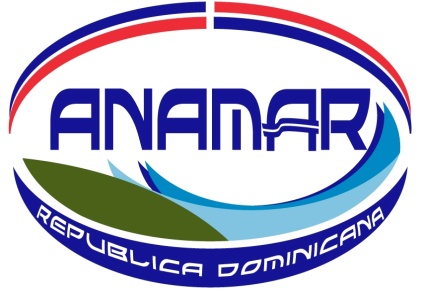 La Autoridad Nacional de Asuntos Marítimos (ANAMAR) estableció su producción en materia de programas y proyectos para el 2023, conforme a sus prioridades institucionales de acuerdo con la Ley 66-07 y Reglamento No. 323-12, alineadas con la END 2030, PEI 2019-2023 y POA 2023. La Producción de la ANAMAR apunta al Objetivo General de la END 2030: 4.1 Manejo sostenible del medio ambiente, Objetivo específico 4.1.1: Proteger y usar de forma sostenible los bienes y servicios de los ecosistemas, la biodiversidad y el patrimonio natural de la nación, incluidos los recursos marinos.Un informe de seguimiento trimestral es generado por la ANAMAR en el cual se realiza un monitoreo físico y presupuestario de las metas establecidas.La ANAMAR, adscrita al Ministerio de la Presidencia con el programa 23 ‘’Promoción del Desarrollo y Fortalecimiento del Sector Marítimo” Producto 6121 ‘’Proveer al Estado Dominicano las herramientas técnicas, científicas y jurídicas para lograr una correcta administración de sus recursos oceánicos’’, llevará a cabo investigaciones para la conservación aprovechamiento sostenible de los recursos del mar y desarrollo del sector marítimo.Relación de proyectos y/o actividades a realizar por la ANAMAR en septiembre 2023:Reproducción de peces arrecifales con postura pelágica mediante sistema acuapónico marino. Fase IIEntrega de Mapa Topobatimétrico.Levantamiento batimétrico y caracterización del Puerto y Malecón de BarahonaCaracterización e identificación de microplásticos en las costas dominicanas.Levantamiento de playas del Océano Atlántico y el Caribe, para verificar el proceso de erosión y ancho de playa según las estaciones del año.Fase II: Caracterización de arrecifes mesofóticos en República Dominicana.Estudio de corales y peces del banco de la Navidad y su esado de conservacionLevantamiento batimetrico y caracterizacion de la zona costera de la Bahia de Samana. Fase IICharla o conferencia sobre el mar y sus recursosImpacto de la inestabilidad climática en el intercambio de volúmenes de sargazo en el Mar Cariba y el Océano Atlántico14 de septiembre de 2023